 WYDZIAŁ INSTRUMENTALNY   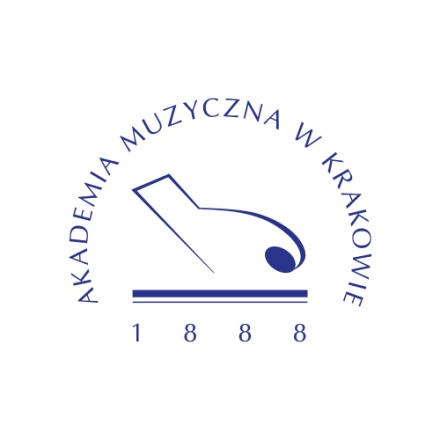                                     PUBLICZNA OBRONA                   	PRACY DOKTORSKIEJ 	    Sztuka registracji utworów organowych Maxa Regera na przykładzie wybranych dzieł kompozytora inspirowanych chorałem.mgr DANIEL PRAJZNER                    	Promotor: 	prof. Józef Serafin, AM Kraków	Recenzenci:	prof. Mirosława Semeniuk-Podraza, AM Kraków dr hab. Bartosz Jakubczak, UMFC	06 czerwca 2017, godz. 15:00	Sala Senatu (310)	AM w Krakowie, 	ul. Św. Tomasza 43